Правила эксплуатации электроприборовУважаемые белгородцы!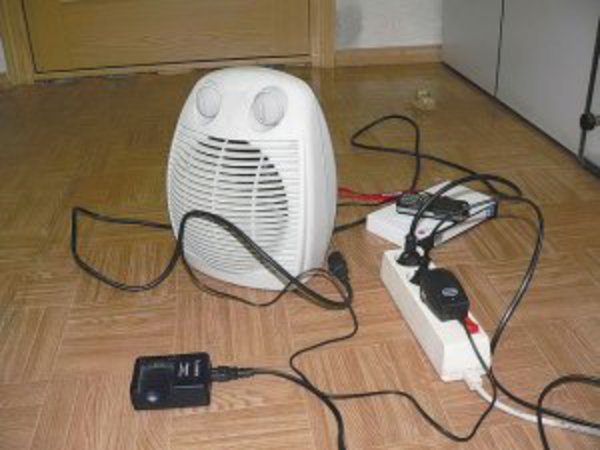 спасатели города напоминают:Небрежная эксплуатация электрических приборов может привести к пожару, ожогу и даже к летальному исходу. Чтобы этого не случилось, в повседневной жизни нужно соблюдать несложные правила безопасного обращения с электроприборами: - пользуйтесь обогревателями только заводского производства;- устанавливайте электронагревательные приборы на безопасном расстоянии, указанном в техническом паспорте на изделие, от сгораемых предметов и материалов;- если электропроводка в доме, квартире старая, ветхая, а розетки неисправны, нужно пригласить квалифицированного электрика, не следует доверять ремонт электрооборудования случайным людям;- в одну розетку не рекомендуется включать более двух электроприборов, иначе из-за превышения максимально допустимой нагрузки может возникнуть аварийный режим работы электропроводки (разогрев токоведущих проводов и жил), в результате чего может возникнуть «короткое замыкание» и, как следствие, пожар; - не используйте электрические провода с поврежденной изоляцией, не допускайте их провисания;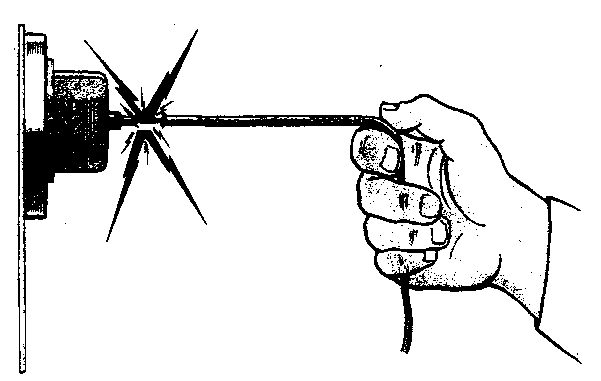 - электронагревательные приборы должны быть установлены на подставки из негорючих материалов;- провод электронагревательного прибора не должен касаться его поверхности;- если провод или вилка прибора во время работы нагреваются, немедленно выключите его и отсоедините от электросети;- во избежание возгорания регулярно очищайте обогреватель от скопившейся пыли и грязи;- не оставляйте работающий электронагревательный прибор без присмотра либо под присмотром детей и престарелых;- уходя из дома даже на несколько минут, выключайте все электронагревательные приборы из розеток.Помните! Малейшая неосторожность и беспечность в вопросах пожарной безопасности может привести к большой беде!ВНИМАНИЕ!При возникновении пожара звоните в Единую дежурно-диспетчерскую службу по телефону «112»МКУ «Управление ГОЧС города Белгорода»